Previous WinnersHorse / OwnerHorse / OwnerTrainer /JockeyRep.Win.MarginDrawOddsGoingRace TimePre-raceRatingLast Start PerformanceBest Performance Last 12 months (Runs since)2020Golden Sixty (AUS)   5g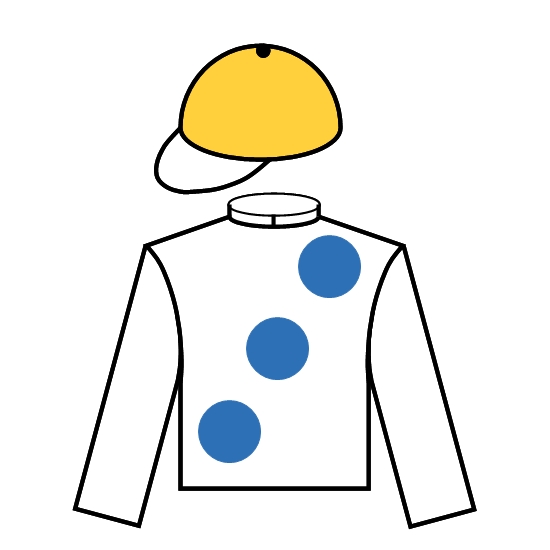 K W LuiHK271.3FG1.33.45119Won Jockey Club Mile 1600 G2Won Jockey Club Mile 1600 G2 (0)Stanley Chan Ka LeungC Y HoWon Jockey Club Mile 1600 G2Won Jockey Club Mile 1600 G2 (0)Stanley Chan Ka LeungWon Jockey Club Mile 1600 G2Won Jockey Club Mile 1600 G2 (0)2019Admire Mars (JPN)   3c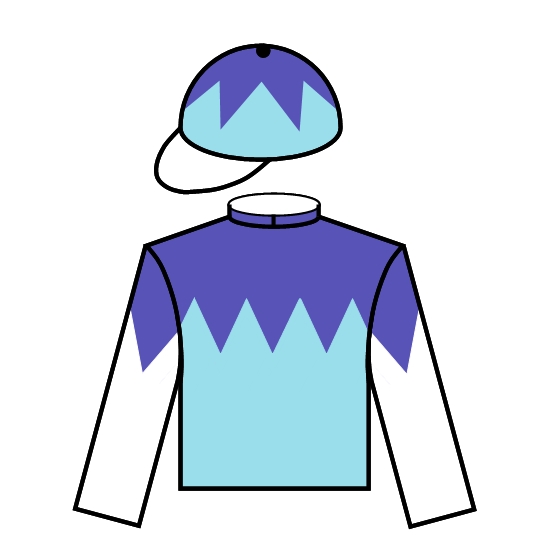 Y TomomichiJPN1/2427G1.33.251169th Fuji S. 1600 G3Won NHK Mile Cup 1600 G1 (1)Riichi KondoC Soumillon9th Fuji S. 1600 G3Won NHK Mile Cup 1600 G1 (1)Riichi Kondo9th Fuji S. 1600 G3Won NHK Mile Cup 1600 G1 (1)2018Beauty Generation (NZ)   6g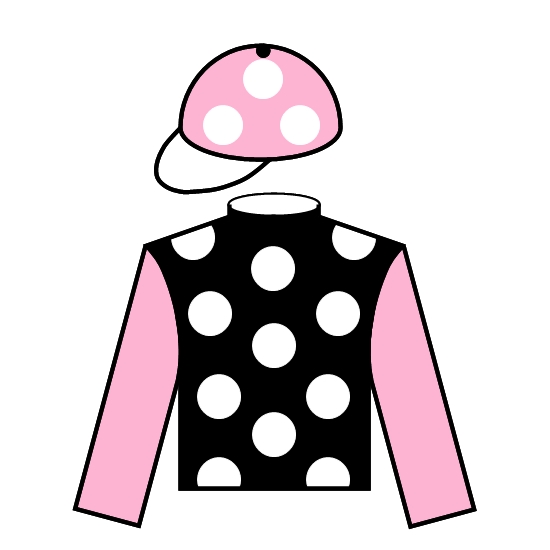 J MooreHK3121.5FG1.33.52126Won BOCHK Wealth Management JC Mile 1600 G2Won Champions Mile 1600 G1 (3)Patrick Kwok Ho ChuenZ PurtonWon BOCHK Wealth Management JC Mile 1600 G2Won Champions Mile 1600 G1 (3)Patrick Kwok Ho ChuenWon BOCHK Wealth Management JC Mile 1600 G2Won Champions Mile 1600 G1 (3)2017Beauty Generation (NZ)   5gJ MooreHK198.4G1.33.721123rd BOCHK Wealth Management JC Mile 1600 G2Won Oriental Watch Sha Tin Trophy 1600 G2 (1)Patrick Kwok Ho ChuenK C Leung3rd BOCHK Wealth Management JC Mile 1600 G2Won Oriental Watch Sha Tin Trophy 1600 G2 (1)Patrick Kwok Ho Chuen3rd BOCHK Wealth Management JC Mile 1600 G2Won Oriental Watch Sha Tin Trophy 1600 G2 (1)2016Beauty Only (IRE)   5g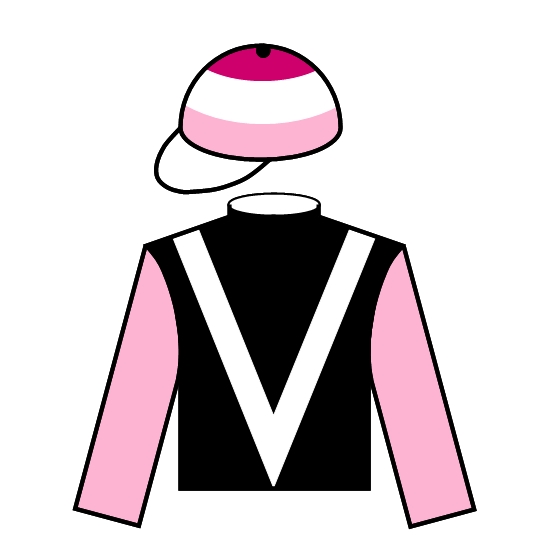 A S CruzHK1/2136G1.33.48117Won BOCHK Wealth Management JC Mile 1600 G2Won BOCHK Wealth Management JC Mile 1600 G2 (0)Eleanor Kwok Law Kwai Chun & Patrick Kwok Ho ChuenZ PurtonWon BOCHK Wealth Management JC Mile 1600 G2Won BOCHK Wealth Management JC Mile 1600 G2 (0)Eleanor Kwok Law Kwai Chun & Patrick Kwok Ho ChuenWon BOCHK Wealth Management JC Mile 1600 G2Won BOCHK Wealth Management JC Mile 1600 G2 (0)2015Maurice (JPN)   4c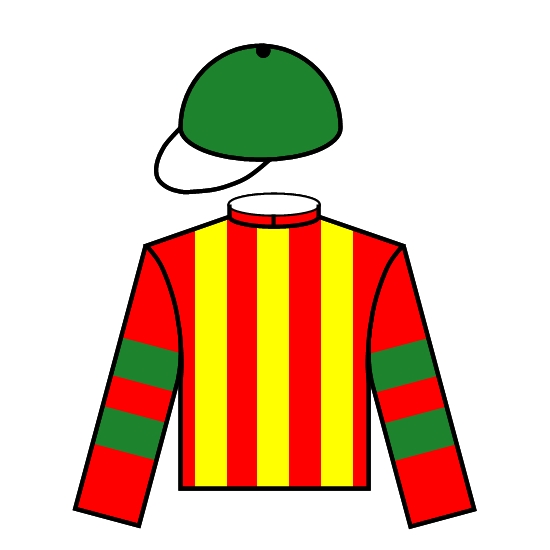 N HoriJPN3/4114.1G1.33.92119Won Mile Championship 1600 G1Won Mile Championship 1600 G1 (0)Kazumi YoshidaR MooreWon Mile Championship 1600 G1Won Mile Championship 1600 G1 (0)Kazumi YoshidaWon Mile Championship 1600 G1Won Mile Championship 1600 G1 (0)2014Able Friend (AUS)   5g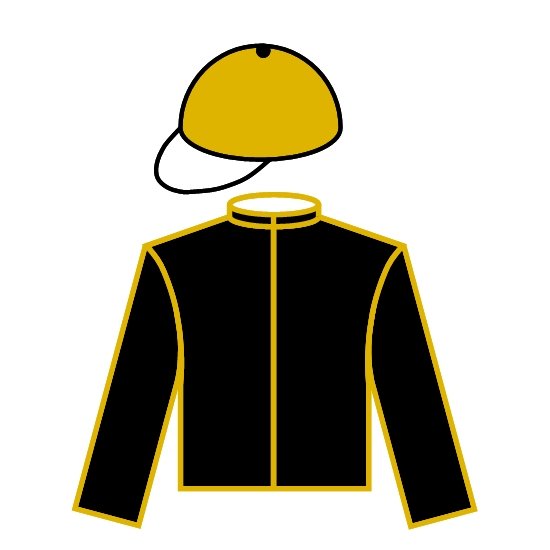 J MooreHK4-1/4101.3FGF1.33.49122Won BOCHK Wealth Management JC Mile 1600 G22nd Champions Mile 1600 G1 (2)Dr & Mrs Cornel Li Fook KwanJ MoreiraWon BOCHK Wealth Management JC Mile 1600 G22nd Champions Mile 1600 G1 (2)Won BOCHK Wealth Management JC Mile 1600 G22nd Champions Mile 1600 G1 (2)2013Glorious Days (AUS)   6g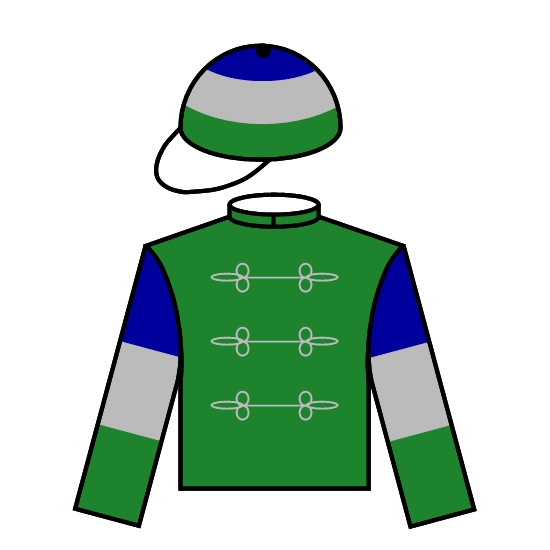 J SizeHK3/4138.7GF1.33.6012011th Yasuda Kinen 1600 G1Won Stewards' Cup 1600 (G1) (3)Tom Brown's SyndicateD Whyte11th Yasuda Kinen 1600 G1Won Stewards' Cup 1600 (G1) (3)Tom Brown's Syndicate11th Yasuda Kinen 1600 G1Won Stewards' Cup 1600 (G1) (3)2012Ambitious Dragon (NZ)   6g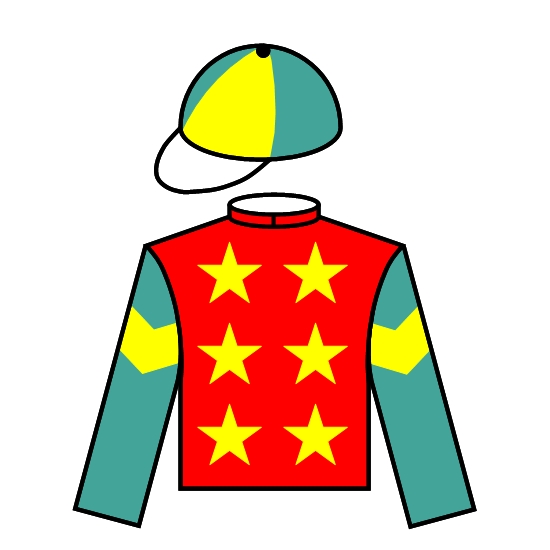 A T MillardHK3/4114.1G1.34.121242nd Jockey Club Mile 1600 G2Won Oriental Watch Shatin Trophy hcp 1600 (G2) (1)Johnson Lam Pui Hung & Anderson Lam Hin YueZ Purton2nd Jockey Club Mile 1600 G2Won Oriental Watch Shatin Trophy hcp 1600 (G2) (1)Johnson Lam Pui Hung & Anderson Lam Hin Yue2nd Jockey Club Mile 1600 G2Won Oriental Watch Shatin Trophy hcp 1600 (G2) (1)2011Able One (NZ)   9gJ MooreHKNk766GF1.33.981178th Jockey Club Mile 1600 G24th Shatin Trophy hcp 1600 (G2) (1)Dr & Mrs Cornel Li Fook KwanJ Lloyd8th Jockey Club Mile 1600 G24th Shatin Trophy hcp 1600 (G2) (1)Dr & Mrs Cornel Li Fook Kwan8th Jockey Club Mile 1600 G24th Shatin Trophy hcp 1600 (G2) (1)